Schema per la presentazione di un progetto di ricerca ai sensi dell’articolo 31 del decreto.1. Utilizzatore (persona fisica o giuridica ai sensi della lett. f) dell’articolo 3)2. Titolo del progetto di ricerca3. Parole chiave (massimo 5 parole)3.1 Parole chiave:3.2 Parole chiave:3.3 Parole chiave:3.4 Parole chiave:3.5 Parole chiave4. Responsabile del progetto di ricerca (ai sensi della lett. g) dell’articolo 3)Dipartimento o Struttura di afferenza IndirizzoRecapiti telefono: 			 e-mail:  5.  Responsabile dell’esecuzione degli esperimentiDipartimento o Struttura di afferenza IndirizzoRecapiti telefono: 			 e-mail:  6. Stabilimento utilizzatoreDenominazione stabilimentoUbicazioneEstremi autorizzazione decreto ministeriale7. Responsabile del benessere animale (ai sensi della lett. h) dell’articolo 3)Dipartimento o Struttura di afferenza IndirizzoRecapiti telefono: 			 e-mail:  Ubicazione dello stabilimento utilizzatore:8. Medico Veterinario Designato (art.24)IndirizzoRecapiti telefono: 			 e-mail: 9. Elenco e Competenza del personale che partecipa al progetto di ricerca10. Si prevede di utilizzare il seguente numero complessivo di animali (specificare se animali geneticamente modificati)Specie animale        n.Specie animale        n.11. Specificare se Animali Geneticamente modificati ed eventuali / numeri parziali riferiti a diverse specie e/o ceppi animali15. Durata del progetto di ricerca (massimo 60 mesi)16. Obiettivi del progetto di ricerca17. Razionale dello studioStato delle conoscenze (Giustificare lo studio con adeguati riferimenti bibliografici)Originalità e/o interesse dello studio (valore scientifico)Eventuali ricadute nell’ambito della salute pubblica umana e/o animale (valore sociale)Eventuale impatto nel settore economico-industriale (valore economico)Eventuali ricadute nell’ambito della formazione (valore didattico)18. Descrizione dei fini del progetto di ricerca (Art. 5, comma 1)19. La ricerca che si intende attuare è già stata effettuata?		SI	NOSe la ricerca è già stata attuata, spiegare perché è scientificamente necessario ripetere l’esperimento.20. Dichiarazioni riferite all’articolo 13, comma 2 del decreto20.1Sostituzione (Dichiarazione che la specie animale di cui si farà uso sono quelle a più basso sviluppo neurologico, nonché della mancanza di metodi alternativi, compatibili con l’obiettivo del progetto di ricerca).Riduzione (Massima riduzione del numero di animali utilizzati, compatibile con gli obiettivi del progetto di ricerca).Affinamento (Ottimizzazione della metodica per ridurre la sofferenza imposta all’animale durante l’esecuzione delle procedure).20.2Rapporto danno/beneficio21. METODOLOGIA E TECNICA DELL’ESPERIMENTO (Va spiegato dettagliatamente il protocollo sperimentale, con particolare riferimento alle fasi che prevedono la manipolazione degli animali- frequenza, tipo di trattamenti, prelievi, ecc.)21.1 Criteri di selezione del campione (indicare le modalità di selezione del campione, specificando i criteri di inclusione e l’eventuale suddivisione dell’unità campionaria in gruppi).21.2 Considerazioni statistiche (descrivere come è stato determinato il numero di animali necessari per lo studio).21.3 Tecnica di esecuzione delle procedure (descrivere il protocollo sperimentale con particolare riferimento alle procedure indicate di seguito).prelievi ematici					SI		NOproduzione di anticorpi				SI		NOosservazioni comportamentali			SI		NOprelievi di organi e/o tessuti			SI		NOprocedure chirurgiche				SI		NOinoculo di microrganismi, anche GM		SI		NOsomministrazioni di farmaci			SI		NOtest DL50						SI		NOmanipolazioni su animali GM			SI		NOimpianto/induzione di tumori			SI		NOutilizzo di radioisotopi e/o radiazioni 		SI		NOgenotipizzazione animali GM 			SI		NOaltro  (specificare)				SI		NO22. Indicare se si prevede di utilizzare le seguenti sostanze chimiche o agenti biologici:Cancerogene						SI		NOMutagene						SI		NOTossiche per la riproduzione				SI		NORadioattive						SI		NOAntiblastici						SI		NOColture Cellulari					SI		NOMicrorganismi					SI		NOMicrorganismi GM					SI		NO23. Indicare eventuali rischi per l’operatore.24. Effetti avversi e misure per ridurre, evitare ed attenuare qualsiasi forma di sofferenza per l’animale dalla nascita alla morte.Descrivere i potenziali effetti negativi che la procedura può determinare sull’animale (es. dolore, stress, perdita di peso, febbre, anemia, deficit neurologici, comportamenti anomali o altri sintomi clinici di stress acuto o cronico o deficienze nutrizionali).Indicare se questi effetti possono essere ridotti e/o annullati con la somministrazione di analgesici o altri farmaci e in caso contrario, indicare perché ciò non è possibile.25. La morte dell’animale è l’evento finale (endpoint) della procedura?	SI		NOLa morte come endpoint si manifesta nei test di tossicità acuta, nella valutazione della patogenicità degli agenti infettivi, nei test di neutralizzazione per le tossine e in altri studi nei quali gli animali non possono essere sottoposti ad eutanasia, ma la morte deve essere il diretto risultato della procedura sperimentale.Se SI  Assicurare il rispetto delle condizioni di cui all’articolo 12, comma 326. Proposta di classificazione della gravità delle procedure ai sensi dell’articolo 15 e Allegato VIINon risveglio LieviModerateGravi26. Proposta di classificazione della gravità delle procedure ai sensi dell'articolo 14 e allegato VII26.1.IX. Specie e Gravità27. USO DI  ANESTESIA DURANTE LE PROCEDURE SPERIMENTALI		SI		NO  28. SE SI, INDICARE modalità  E TIPO DI ANESTESIA/ANALGESIA29. MODALITÀ E TIPO DELL’EVENTUALE TERAPIA ANTIDOLORIFICA30. INDICARE L’EVENTUALE MODALITÀ DI SOPPRESSIONE DEGLI ANIMALI31. Il Metodo di soppressione è compreso nell’elenco di cui all’Allegato IV SI		NOSe NO giustificare scientificamente la necessità di ricorrere all’autorizzazione per tale metodo32. AL TERMINE DELLE PROCEDURE SPERIMENTALI GLI ANIMALI SARANNO RIUTILIZZATI NEL RISPETTO DELLE CONDIZIONI DI CUI ALL’ARTICOLO 16		     	SI	      	NO	32.1.IX. Specie Animali e Destino33. COLLABORAZIONI(indicare eventuali collaborazioni pianificate con altri gruppi di ricerca interni e/o esterni)34. FINANZIAMENTI35. Curriculum Vitae   RESPONSABILE PROGETTO DI RICERCA36. DOCUMENTAZIONE DA ALLEGARE36.1	Parere dell’Organismo preposto al Benessere Animale36.2	Sintesi non tecnica del progetto (ai sensi dell’articolo 34 e conforme all’Allegato IX) 36.3     Dichiarazione del responsabile del progetto di ricerca resa ai sensi dell’articolo 46, comma 1, lettera aa) del D.P.R. 28 dicembre 2000 “Disposizioni legislative in materia di documentazione amministrativa” circa l’assenza di sentenze definitive, ovvero rese ai sensi dell’articolo 444 c.p.p. per uno dei reati di cui agli articoli 544-bis, 544-ter del codice penale, nonché per quelli di cui agli articoli 4 e 5 della legge 4 novembre 2010, n. 201.Luogo e data			Il Responsabile del Progetto di ricercaIl Veterinario Designato				        Il Responsabile del Benessere animaleDichiarazione consenso trattamento dati personali (Firma Responsabile del progetto di ricerca) secondo normativa vigente.          Il Responsabile del Progetto di ricercaNominativoTitolo di Studio o QualificaRuolo nello staffFormazioneSpecieCeppoNumero/ anno12. Gli animali saranno stabulati nei locali (Denominazione, ubicazione dello stabilimento e n. autorizzazione ministeriale)13. Gli animali saranno utilizzati nei locali (Denominazione, ubicazione dello stabilimento e n. autorizzazione ministeriale)14. Provenienza degli animaliAllevamento interno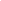 Allevatore 							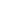 Dati della ditta o altro che alleva gli animaliFornitore							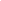 Dati della ditta o altro che fornisce gli animaliAltro (specificare)								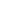 12. Gli animali saranno stabulati nei locali (Denominazione, ubicazione dello stabilimento e n. autorizzazione ministeriale)13. Gli animali saranno utilizzati nei locali (Denominazione, ubicazione dello stabilimento e n. autorizzazione ministeriale)14. Provenienza degli animaliAllevamento internoAllevatore 							Dati della ditta o altro che alleva gli animaliFornitore							Dati della ditta o altro che fornisce gli animaliAltro (specificare)								12. Gli animali saranno stabulati nei locali (Denominazione, ubicazione dello stabilimento e n. autorizzazione ministeriale)13. Gli animali saranno utilizzati nei locali (Denominazione, ubicazione dello stabilimento e n. autorizzazione ministeriale)14. Provenienza degli animaliAllevamento internoAllevatore 							Dati della ditta o altro che alleva gli animaliFornitore							Dati della ditta o altro che fornisce gli animaliAltro (specificare)								12. Gli animali saranno stabulati nei locali (Denominazione, ubicazione dello stabilimento e n. autorizzazione ministeriale)13. Gli animali saranno utilizzati nei locali (Denominazione, ubicazione dello stabilimento e n. autorizzazione ministeriale)14. Provenienza degli animaliAllevamento internoAllevatore 							Dati della ditta o altro che alleva gli animaliFornitore							Dati della ditta o altro che fornisce gli animaliAltro (specificare)								Ricerca di baseRicerca traslazionale o applicataProve di tipo regolatorioProtezione dell’ambiente naturale nell’interesse della salute o del benessere degli esseri umani o degli animaliRicerca finalizzata alla conservazione delle specieInsegnamento superiore o formazione professionaleIndagini medico-legaliMantenimento di colonie di animali GM modificati non usati in altre procedureCodice SpecieSpecieNumero AnimaliDescrizione GravitàSpecieFarmacoDose Via somministrazioneSpecieFarmacoDose Via somministrazioneSpecieMetodo chimico o fisicoSostanza (se del caso)Dose Via somministrazioneCodice SpecieSpecieNumero AnimaliDescrizione Destino